Design 7: Detective Design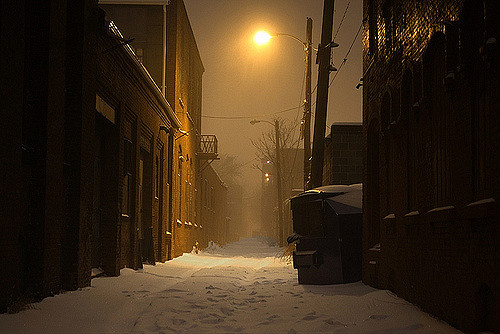 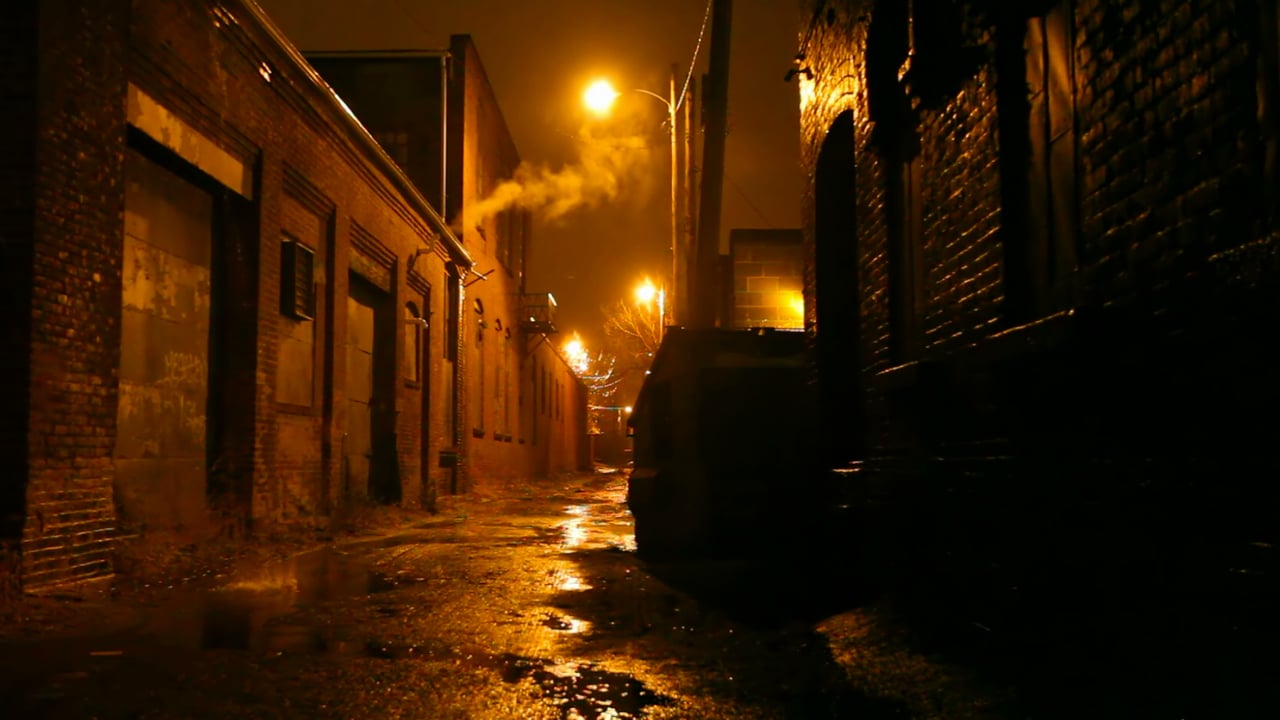 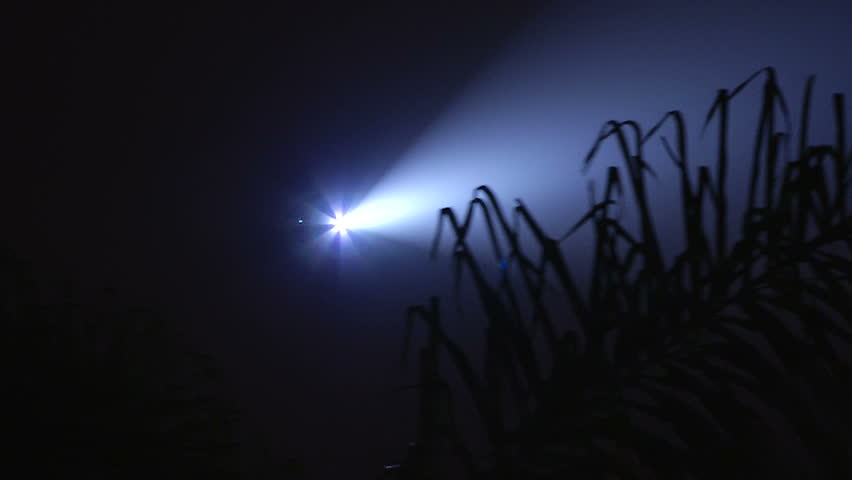 